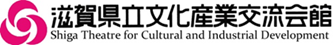 県民協働企画事業 提案書　［令和2年度（2020年度）］【企画・提案内容】・事業名（公演名）・ジャンル・公演日　＊下記のうち実施可能な日程を○で囲んでください。令和2年（2020年）6月13日（土）・6月14日（日）・7月4日（土）・7月5日（日）・運営方法（主催等）　＊チラシ等には滋賀県立文化産業交流会館の主催表記が入ります。申請者（提案者）　　　　　　　　　　　　　　　　　　　　　　　提出日：2019年　月　日お名前団体名ご住所　〒TEL　　　　　　　　   携帯電話　　　　　　　FAX　　　　　　  email:　　      @        提案者（団体）の活動実績　＊200字程度にまとめてください。